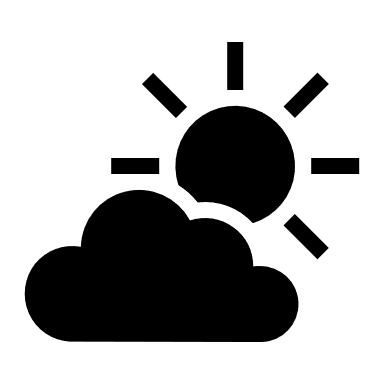 How does UV paper work?UV-sensitive paper is like magic paper that changes color when it sees sunlight. Imagine it as a special kind of paper that can feel the sunshine!The paper has a special coating on it that reacts to the ultraviolet (UV) light in sunlight. When the paper is exposed to sunlight, the coating reacts and changes color. It's a bit like when you put something in the sun, and it gets a little sunburned, but in a cool and colorful way. Whatever parts were blocking the sunlight from reaching the paper becomes the pattern or object. You get to create cool designs by just using the power of the sun and this special paper. In this case, we’ll be making stencils of the eclipse! Enjoy making your sun-powered masterpieces! Explication Français:Comment marche le papier UV ? C'est comme un papier magique qui change de couleur quand il voit le soleil. Imagine que c'est un papier spécial qui peut sentir le soleil !Le papier a une couche spéciale qui réagit à la lumière ultraviolette (UV) du soleil. Quand le papier est dans la lumière du soleil, la couche réagit et change de couleur. C'est un peu comme quand tu mets quelque chose au soleil et que ça prend un peu de couleur, mais de manière cool et colorée. Les parties du papier qui n'ont pas de soleil deviennent le dessin ou l'objet.Tu verras des formes et des dessins apparaître parce que ces parties ont empêché le soleil d'atteindre le papier. C'est comme faire de l'art avec l'aide du soleil !C'est une façon amusante et simple de découvrir comment fonctionne la lumière. Et tu peux créer des dessins sympas juste avec la lumière du soleil et ce papier spécial. Amuse-toi bien à créer tes chefs-d'œuvre alimentés par le soleil !Example: Draw and cut out the shapes below on card stock. Place ON TOP of UV paper. Put outside to activate UV paper. Watch your ‘eclipse’ appear!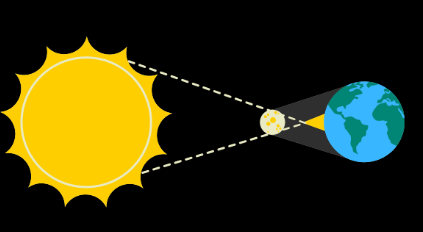 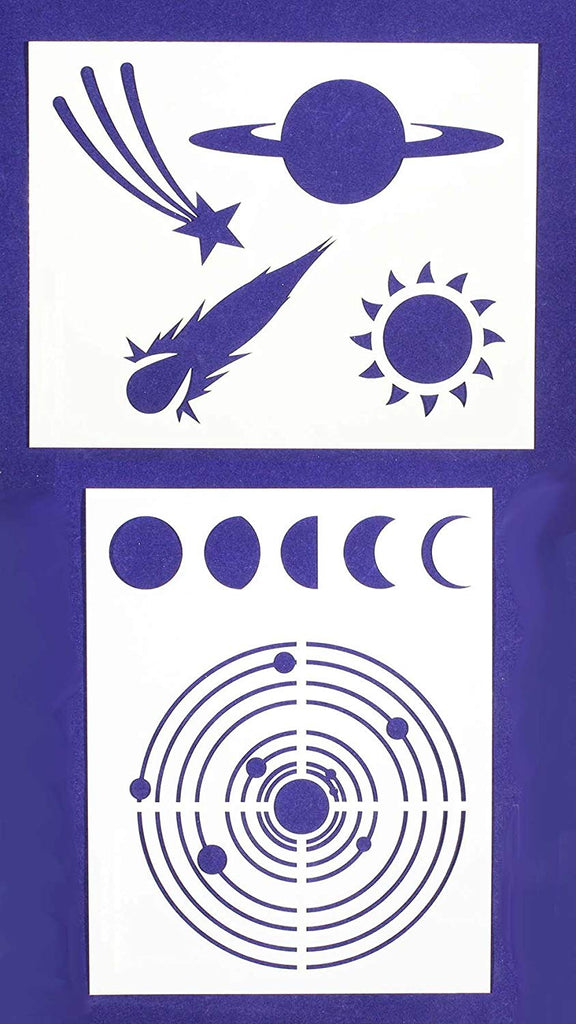 